LISTA DE SOUVENIRS A LA VENTA 2016Foto de referenciaObjetoPrecio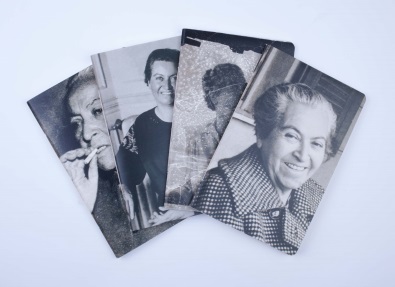 Libreta 26x20 cm$ 5.000.-Libreta 20x13 cm$ 3.000.-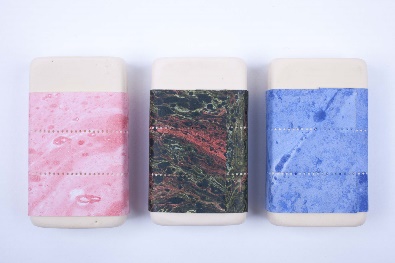 Goma$ 1.000.-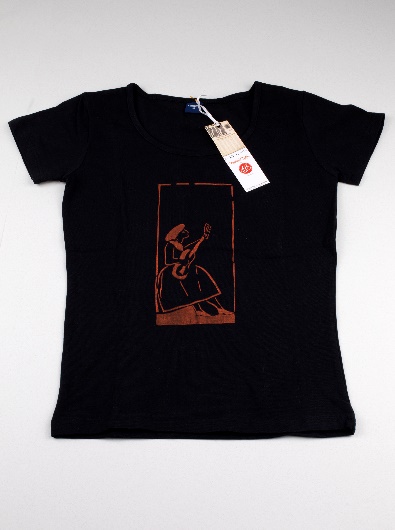 Polera$ 5.000.-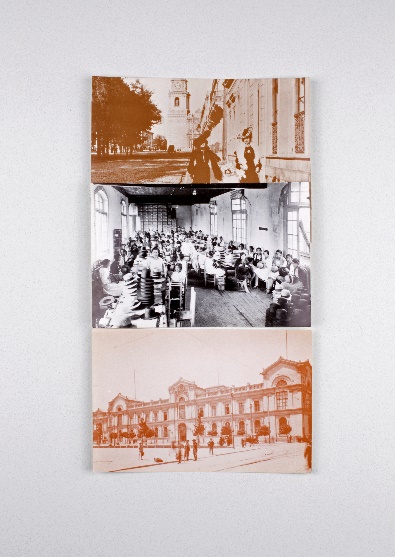 Postales2 x $ 500.-